INDICAÇÃO Nº 6154/2017Sugere ao Poder Executivo Municipal a manutenção e troca de lâmpada do poste localizado defronte ao número 332, da Rua Profeta Isaías, no bairro Jardim Laudissi, neste município.Excelentíssimo Senhor Prefeito Municipal, Nos termos do Art. 108 do Regimento Interno desta Casa de Leis, dirijo-me a Vossa Excelência para sugerir que, por intermédio do Setor competente, seja executada a manutenção e troca de lâmpada do poste localizado defronte ao número 332, da Rua Profeta Isaías, no bairro Jardim Laudissi, neste Município.Justificativa:Conforme reivindicação da população, este vereador solicita a manutenção e troca de lâmpada do poste localizado defronte o número 332, da Rua Profeta Isaías, no bairro Jardim Laudissi, uma vez que as mesmas estão queimadas. Solicito que o serviço seja feito com URGÊNCIA, pois o local está muito escuro sem a iluminação pública, fato que está colaborando com furtos e outros atos ilícitos pelo local.Plenário “Dr. Tancredo Neves”, em 02 de agosto de 2.017.JESUS VENDEDOR-Vereador / Vice Presidente-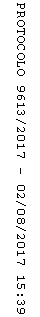 